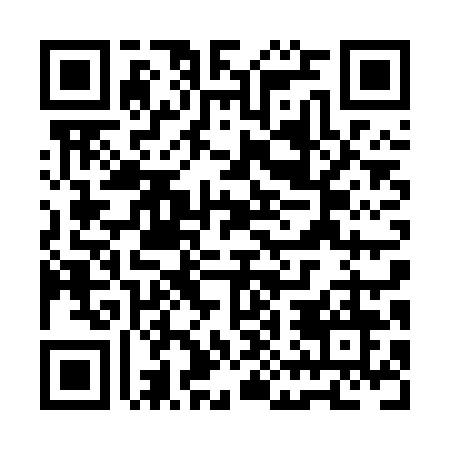 Prayer times for Domaine-de-la-Tranquillite, Quebec, CanadaMon 1 Jul 2024 - Wed 31 Jul 2024High Latitude Method: Angle Based RulePrayer Calculation Method: Islamic Society of North AmericaAsar Calculation Method: HanafiPrayer times provided by https://www.salahtimes.comDateDayFajrSunriseDhuhrAsrMaghribIsha1Mon2:575:0012:546:198:4710:502Tue2:575:0112:546:198:4710:503Wed2:585:0112:546:198:4710:504Thu2:585:0212:546:198:4610:505Fri3:005:0312:556:198:4610:496Sat3:015:0412:556:198:4510:487Sun3:025:0412:556:198:4510:478Mon3:045:0512:556:198:4410:469Tue3:055:0612:556:188:4410:4510Wed3:065:0712:556:188:4310:4311Thu3:085:0812:556:188:4310:4212Fri3:105:0912:566:178:4210:4113Sat3:115:1012:566:178:4110:3914Sun3:135:1112:566:178:4110:3815Mon3:145:1212:566:168:4010:3616Tue3:165:1312:566:168:3910:3517Wed3:185:1412:566:168:3810:3318Thu3:205:1512:566:158:3710:3219Fri3:215:1612:566:158:3610:3020Sat3:235:1712:566:148:3510:2821Sun3:255:1812:566:138:3410:2722Mon3:275:1912:566:138:3310:2523Tue3:295:2012:566:128:3210:2324Wed3:305:2112:566:128:3110:2125Thu3:325:2212:566:118:3010:1926Fri3:345:2312:566:108:2910:1727Sat3:365:2512:566:108:2710:1628Sun3:385:2612:566:098:2610:1429Mon3:405:2712:566:088:2510:1230Tue3:425:2812:566:078:2410:1031Wed3:445:2912:566:068:2210:08